Документ предоставлен КонсультантПлюс
Текст данной редакции подготовлен специалистами ООО "ЮрСпектр" и не является редакцией нормативного правового акта из эталонного банка данных правовой информацииЗАКОН РЕСПУБЛИКИ БЕЛАРУСЬ5 июля 2004 г. N 301-ЗО ГОСУДАРСТВЕННЫХ СИМВОЛАХ РЕСПУБЛИКИ БЕЛАРУСЬПринят Палатой представителей 3 июня 2004 годаОдобрен Советом Республики 16 июня 2004 года(в ред. Законов Республики Беларусь от 19.07.2006 N 150-З,от 09.07.2007 N 247-З, от 28.12.2009 N 78-З, от 08.07.2015 N 283-З)Настоящий Закон направлен на правовое регулирование вопросов государственных символов Республики Беларусь, установленных Конституцией Республики Беларусь, и определяет описание и порядок их использования.Глава 1ОБЩИЕ ПОЛОЖЕНИЯСтатья 1. Символами Республики Беларусь как суверенного государства являются Государственный флаг Республики Беларусь, Государственный герб Республики Беларусь и Государственный гимн Республики Беларусь.Статья 2. Граждане Республики Беларусь, а также находящиеся на территории Республики Беларусь иностранные граждане и лица без гражданства обязаны уважительно относиться к Государственному флагу Республики Беларусь, Государственному гербу Республики Беларусь и Государственному гимну Республики Беларусь.Статья 3. Эталон Государственного флага Республики Беларусь и эталон Государственного герба Республики Беларусь (многоцветный, двухцветный и одноцветный в графическом и объемном вариантах) хранятся в государственном учреждении "Национальный архив Республики Беларусь", эталонная запись Государственного гимна Республики Беларусь хранится в учреждении "Белорусский государственный архив кинофотофонодокументов" - постоянно.Государственный флаг Республики Беларусь и его изображение независимо от их размеров должны в точности соответствовать эталону Государственного флага Республики Беларусь.Воспроизводимое изображение Государственного герба Республики Беларусь независимо от его размеров должно в точности соответствовать многоцветному, двухцветному и одноцветному эталонам Государственного герба Республики Беларусь в графическом или объемном варианте. Изображение Государственного герба Республики Беларусь помещено в приложении 1 к настоящему Закону.Государственный гимн Республики Беларусь должен исполняться в точном соответствии с текстом и музыкальной редакцией (нотами) согласно приложениям 2 и 3 к настоящему Закону, а также в соответствии с эталонной записью Государственного гимна Республики Беларусь.Государственный флаг Республики Беларусь и Государственный герб Республики Беларусь изготавливаются в порядке, установленном законодательством Республики Беларусь. Не допускается использование Государственного герба Республики Беларусь и Государственного флага Республики Беларусь, изготовленных иным способом.Глава 2ГОСУДАРСТВЕННЫЙ ФЛАГ РЕСПУБЛИКИ БЕЛАРУСЬСтатья 4. Государственный флаг Республики Беларусь представляет собой прямоугольное полотнище, состоящее из двух горизонтальных цветных полос: верхней - красного цвета и нижней - зеленого цвета. Отношение ширины полос красного и зеленого цвета - 2:1. Отношение ширины Государственного флага Республики Беларусь к его длине - 1:2. У древка вертикально расположен белорусский национальный орнамент красного цвета на белом поле, составляющем 1/9 длины Государственного флага Республики Беларусь. Государственный флаг Республики Беларусь крепится на древке (флагштоке), которое окрашивается в золотистый (охра) цвет. Отношение ширины Государственного флага Республики Беларусь к длине древка - 1:3.При проведении церемоний и других торжественных мероприятий, а также при установке Государственного флага Республики Беларусь в служебных кабинетах Президента Республики Беларусь, Председателя Палаты представителей Национального собрания Республики Беларусь, Председателя Совета Республики Национального собрания Республики Беларусь, Премьер-министра Республики Беларусь, Председателя Конституционного Суда Республики Беларусь, Председателя Верховного Суда Республики Беларусь, Генерального прокурора Республики Беларусь, Председателя Правления Национального банка Республики Беларусь, Председателя Комитета государственного контроля Республики Беларусь и руководителей иных государственных органов, подчиненных Президенту Республики Беларусь, руководителей республиканских органов государственного управления, подчиненных Правительству Республики Беларусь, председателей местных Советов депутатов, руководителей местных исполнительных и распорядительных органов на верхнем конце древка Государственного флага Республики Беларусь закрепляется навершие ромбовидной формы с изображением пятиконечной звезды, аналогичным ее изображению на Государственном гербе Республики Беларусь. Навершия изготавливаются из металла желтого цвета.(в ред. Закона Республики Беларусь от 08.07.2015 N 283-З)Статья 5. Государственный флаг Республики Беларусь поднимается или устанавливается:на здании официальной резиденции Президента Республики Беларусь - постоянно, за исключением случаев, когда в соответствии с законодательством Республики Беларусь на здании официальной резиденции Президента Республики Беларусь поднимается дубликат штандарта (флага) Президента Республики Беларусь;(в ред. Закона Республики Беларусь от 08.07.2015 N 283-З)на здании Палаты представителей Национального собрания Республики Беларусь и на здании Совета Республики Национального собрания Республики Беларусь - постоянно;на здании Совета Министров Республики Беларусь - постоянно;на зданиях органов Комитета государственного контроля Республики Беларусь и иных государственных органов, подчиненных Президенту Республики Беларусь, - постоянно;на зданиях республиканских органов государственного управления и иных государственных организаций, подчиненных Правительству Республики Беларусь, - постоянно;на зданиях Конституционного Суда Республики Беларусь, судов общей юрисдикции Республики Беларусь, органов прокуратуры Республики Беларусь, учреждений Национального банка Республики Беларусь, местных Советов депутатов, местных исполнительных и распорядительных органов - постоянно, а на зданиях, в которых проводятся заседания местных Советов депутатов, местных исполнительных и распорядительных органов, - на время проведения заседаний;(в ред. Закона Республики Беларусь от 08.07.2015 N 283-З)на зданиях государственных организаций, не указанных в абзацах втором - седьмом настоящей части, - в государственные праздники и общереспубликанские праздничные дни;(абзац введен Законом Республики Беларусь от 08.07.2015 N 283-З)на зданиях и (или) территориях дипломатических представительств (включая резиденции руководителей дипломатических представительств) и консульских учреждений Республики Беларусь - в соответствии с нормами международного права, правилами дипломатического протокола, законами, правилами и обычаями государства пребывания;(в ред. Закона Республики Беларусь от 08.07.2015 N 283-З)на транспортных средствах глав государств, правительств и парламентов, прибывших с официальными или рабочими визитами в Республику Беларусь, в случае, если их сопровождает официальное лицо, представляющее Республику Беларусь;на морских судах, судах внутреннего плавания, судах смешанного (река - море) плавания, которым предоставлено право плавания под Государственным флагом Республики Беларусь, - на флагштоке или гафеле;(в ред. Закона Республики Беларусь от 08.07.2015 N 283-З)на транспортных средствах руководителей дипломатических представительств и консульских учреждений Республики Беларусь - в соответствии с нормами международного права, правилами дипломатического протокола, законами, правилами и обычаями государства пребывания;(в ред. Закона Республики Беларусь от 08.07.2015 N 283-З)на транспортных средствах, морских судах (на топе передней мачты или на сигнальной мачте) и других средствах передвижения, на которых в качестве официальных лиц находятся Председатель Палаты представителей Национального собрания Республики Беларусь, Председатель Совета Республики Национального собрания Республики Беларусь, Премьер-министр Республики Беларусь или лица, исполняющие их обязанности, - в случае нахождения этих лиц в служебных командировках за границей, руководитель государственной, парламентской или правительственной делегации Республики Беларусь, руководитель дипломатического представительства и консульского учреждения Республики Беларусь - с согласия этих лиц;(в ред. Закона Республики Беларусь от 08.07.2015 N 283-З)на зданиях и в помещениях, в которых проводится голосование, - в дни выборов и референдумов;на зданиях и в помещениях, в которых проводятся республиканские собрания, - в дни проведения таких собраний;в помещениях, в которых проводится вручение государственных наград Республики Беларусь, - на время вручения указанных наград;(абзац введен Законом Республики Беларусь от 08.07.2015 N 283-З)в объединениях, соединениях и воинских частях Вооруженных Сил Республики Беларусь, других войск и воинских формирований, создаваемых в соответствии с законодательством Республики Беларусь, - в соответствии с общевоинскими уставами Вооруженных Сил Республики Беларусь;в пунктах пропуска через Государственную границу Республики Беларусь, на пограничных заставах, пограничных постах, в иных подразделениях органов пограничной службы Республики Беларусь, несущих службу по охране Государственной границы Республики Беларусь;(в ред. Закона Республики Беларусь от 28.12.2009 N 78-З)на спортивных аренах - во время проведения чемпионатов и первенств Республики Беларусь, международных спортивных соревнований с участием национальных и сборных команд Республики Беларусь по видам спорта и во время награждения белорусских спортсменов - победителей международных соревнований;(в ред. Закона Республики Беларусь от 08.07.2015 N 283-З)в служебных кабинетах Президента Республики Беларусь, иных помещениях, в которых проводятся церемонии и другие торжественные мероприятия с участием Президента Республики Беларусь, в служебных кабинетах Председателя Палаты представителей Национального собрания Республики Беларусь, Председателя Совета Республики Национального собрания Республики Беларусь, Премьер-министра Республики Беларусь, Председателя Комитета государственного контроля Республики Беларусь и руководителей иных государственных органов, подчиненных Президенту Республики Беларусь, руководителей республиканских органов государственного управления и иных государственных организаций, подчиненных Правительству Республики Беларусь, судей Конституционного Суда Республики Беларусь, судов общей юрисдикции Республики Беларусь, Генерального прокурора Республики Беларусь, прокуроров областей, города Минска, районов, районов в городах, городов, межрайонных и приравненных к ним транспортных прокуроров, председателей комитетов государственного контроля областей, Председателя Правления Национального банка Республики Беларусь, начальников главных управлений Национального банка Республики Беларусь по областям, председателей местных Советов депутатов, руководителей местных исполнительных и распорядительных органов, иных государственных организаций, командиров объединений, соединений, воинских частей Вооруженных Сил Республики Беларусь, других войск и воинских формирований, создаваемых в соответствии с законодательством Республики Беларусь, в помещениях заседаний Палаты представителей Национального собрания Республики Беларусь, Совета Республики Национального собрания Республики Беларусь, Совета Министров Республики Беларусь, Конституционного Суда Республики Беларусь, местных Советов депутатов, местных исполнительных и распорядительных органов, в залах судебных заседаний судов общей юрисдикции Республики Беларусь, в помещениях воинских частей, помещениях органов, регистрирующих акты гражданского состояния, помещениях торжественной регистрации рождения и брака, помещениях государственных научных организаций и учреждений образования, иных государственных организаций, помещениях, в которых депутаты Палаты представителей Национального собрания Республики Беларусь, члены Совета Республики Национального собрания Республики Беларусь, депутаты местных Советов депутатов постоянно принимают граждан;(в ред. Закона Республики Беларусь от 08.07.2015 N 283-З)на зданиях учреждений общего среднего образования, профессионально-технического образования, среднего специального образования, высшего образования - в дни начала и окончания учебного года;(абзац введен Законом Республики Беларусь от 08.07.2015 N 283-З)на других объектах в соответствии с законодательными актами Республики Беларусь.Государственный флаг Республики Беларусь поднимается на флагштоке или устанавливается на зданиях на древке в соответствующем держателе у главного входа или в другом подходящем для этого месте таким образом, чтобы древко флага образовало с фасадом здания угол не более 45 градусов. При размещении Государственного флага Республики Беларусь в горизонтальном держателе (при вертикальном размещении) красная полоса полотнища должна находиться с левой стороны, если стать лицом к нему. Полотнище поднятого Государственного флага Республики Беларусь должно находиться на высоте не менее 2,5 метра от уровня земли.(часть вторая статьи 5 введена Законом Республики Беларусь от 08.07.2015 N 283-З)Государственный флаг Республики Беларусь может использоваться во время государственных праздников и праздничных дней, а также при торжественных мероприятиях, проводимых государственными органами и иными организациями, гражданами во время народных, трудовых, семейных праздников и в другие памятные даты, в том числе и без использования древка (флагштока), при обеспечении необходимого уважения к Государственному флагу Республики Беларусь.Государственный флаг Республики Беларусь, изготовленный в настольном варианте, может быть установлен в помещениях, используемых организациями и гражданами Республики Беларусь.Статья 6. При одновременном поднятии или установлении Государственного флага Республики Беларусь и флага другого государства Государственный флаг Республики Беларусь должен быть поднят или установлен с правой стороны, а флаг другого государства - с левой, если стать лицом к ним. В случае поднятия флагов трех и более государств флаги располагаются в алфавитном порядке по названию этих государств.При одновременном размещении Государственного флага Республики Беларусь и флагов других государств размеры других флагов не должны превышать размеры Государственного флага Республики Беларусь. Флаги других государств не могут подниматься или устанавливаться выше Государственного флага Республики Беларусь.(часть вторая статьи 6 в ред. Закона Республики Беларусь от 08.07.2015 N 283-З)При одновременном установлении Государственного флага Республики Беларусь и флага другого государства на транспортных средствах (за исключением морских судов, судов внутреннего плавания, судов смешанного (река - море) плавания, которым предоставлено право плавания под Государственным флагом Республики Беларусь) Государственный флаг Республики Беларусь располагается слева по направлению движения, а флаг другого государства - справа по направлению движения на одном уровне по высоте и на одной горизонтальной линии, перпендикулярной направлению движения транспортного средства, если иное не предусмотрено нормами международного права.(в ред. Закона Республики Беларусь от 08.07.2015 N 283-З)При одновременном поднятии или установлении Государственного флага Республики Беларусь и штандарта (флага) Президента Республики Беларусь Государственный флаг Республики Беларусь должен быть поднят или установлен с левой стороны, а штандарт (флаг) Президента Республики Беларусь - с правой, если стать лицом к ним.Статья 7. В дни траура, объявленные Президентом Республики Беларусь, Государственный флаг Республики Беларусь устанавливается в траурном оформлении. В этом случае к верхней части древка Государственного флага Республики Беларусь прикрепляется лента черного цвета, длина которой равна длине полотнища флага. Государственный флаг Республики Беларусь, установленный на флагштоке, приспускается на 1/3 длины флагштока.Если траурная церемония сопровождается отданием почестей умершему (погибшему) гражданину Республики Беларусь, гроб с телом покойного накрывается полотнищем Государственного флага Республики Беларусь древковым краем к голове покойного. При этом полотнище Государственного флага Республики Беларусь не должно касаться земли.(статья 7 в ред. Закона Республики Беларусь от 08.07.2015 N 283-З)Статья 8. Изображение Государственного флага Республики Беларусь помещается на воздушных судах, зарегистрированных в Республике Беларусь.В случаях, предусмотренных законодательными актами Республики Беларусь, изображение Государственного флага Республики Беларусь может быть использовано в качестве основы или элемента государственных наград Республики Беларусь, а также официальных геральдических символов - эмблем и нагрудных знаков государственных органов.(в ред. Закона Республики Беларусь от 08.07.2015 N 283-З)Флаги административно-территориальных единиц и территориальных единиц Республики Беларусь, государственных органов, иных государственных организаций, политических партий, профессиональных союзов и других общественных объединений, их союзов (ассоциаций), республиканских государственно-общественных объединений не могут быть идентичны Государственному флагу Республики Беларусь.(в ред. Законов Республики Беларусь от 19.07.2006 N 150-З, от 08.07.2015 N 283-З)Государственный флаг Республики Беларусь не может быть использован в качестве основы флагов административно-территориальных единиц и территориальных единиц Республики Беларусь, государственных органов, иных государственных организаций, политических партий, профессиональных союзов и других общественных объединений, их союзов (ассоциаций), республиканских государственно-общественных объединений, если иное не установлено Президентом Республики Беларусь.(в ред. Законов Республики Беларусь от 19.07.2006 N 150-З, от 08.07.2015 N 283-З)При одновременном поднятии или размещении Государственного флага Республики Беларусь и флага административно-территориальной единицы либо территориальной единицы Республики Беларусь, государственного органа, иной государственной организации, политической партии, профессионального союза и другого общественного объединения, их союза (ассоциации), республиканского государственно-общественного объединения Государственный флаг Республики Беларусь должен располагаться с левой стороны от другого флага, если стать лицом к ним. При одновременном размещении нечетного числа флагов Государственный флаг Республики Беларусь должен располагаться в центре, а при размещении четного числа флагов (более двух) - левее центра.(в ред. Законов Республики Беларусь от 19.07.2006 N 150-З, от 08.07.2015 N 283-З)При одновременном размещении Государственного флага Республики Беларусь и флага административно-территориальной единицы либо территориальной единицы Республики Беларусь, государственного органа, иной государственной организации, политической партии, профессионального союза и другого общественного объединения, их союза (ассоциации), республиканского государственно-общественного объединения размеры других флагов не должны превышать размеры Государственного флага Республики Беларусь. Флаг административно-территориальной единицы либо территориальной единицы Республики Беларусь, государственного органа, иной государственной организации, политической партии, профессионального союза и другого общественного объединения, их союза (ассоциации), республиканского государственно-общественного объединения не может подниматься или устанавливаться выше Государственного флага Республики Беларусь.(часть шестая статьи 8 введена Законом Республики Беларусь от 08.07.2015 N 283-З)Изображение Государственного флага Республики Беларусь может быть использовано в декоративных целях в качестве государственного и национального символа таким образом, чтобы при этом не было проявлено неуважение к Государственному флагу Республики Беларусь.Не допускается размещение на Государственном флаге Республики Беларусь надписей и графических изображений независимо от способа их нанесения.Статья 8-1. Не допускается поднятие или установление Государственного флага Республики Беларусь, полотнище которого пришло в негодность. Пришедшее в негодность полотнище Государственного флага Республики Беларусь подлежит замене с его последующим уничтожением.(статья 8-1 введена Законом Республики Беларусь от 08.07.2015 N 283-З)Глава 3ГОСУДАРСТВЕННЫЙ ГЕРБ РЕСПУБЛИКИ БЕЛАРУСЬСтатья 9. Государственный герб Республики Беларусь представляет собой размещенный в серебряном поле зеленый контур Государственной границы Республики Беларусь, наложенный на золотые лучи восходящего над земным шаром солнца. Вверху поля находится пятиконечная красная звезда. Герб обрамлен венком из золотых колосьев, переплетенных справа цветками клевера, слева - цветками льна. Венок трижды перевит с каждой стороны красно-зеленой лентой, в средней части которой в основании Государственного герба Республики Беларусь в две строки начертаны золотом слова "Рэспублiка Беларусь".Государственный герб Республики Беларусь может воспроизводиться в многоцветном, двухцветном и одноцветном (в том числе золотом) изображении в графическом или объемном варианте. Случаи помещения многоцветного, двухцветного и одноцветного (в том числе золотого) изображения Государственного герба Республики Беларусь в графическом или объемном варианте определяются законодательством Республики Беларусь.Статья 10. Изображение Государственного герба Республики Беларусь помещается:на здании официальной резиденции Президента Республики Беларусь, на зданиях Палаты представителей Национального собрания Республики Беларусь, Совета Республики Национального собрания Республики Беларусь, Совета Министров Республики Беларусь, Национального банка Республики Беларусь, Комитета государственного контроля Республики Беларусь, иных государственных органов, подчиненных Президенту Республики Беларусь, республиканских органов государственного управления и иных государственных организаций, подчиненных Правительству Республики Беларусь, Конституционного Суда Республики Беларусь, судов общей юрисдикции Республики Беларусь, органов прокуратуры Республики Беларусь, местных Советов депутатов, местных исполнительных и распорядительных органов, на зданиях и в помещениях дипломатических представительств (включая резиденции руководителей дипломатических представительств) и консульских учреждений Республики Беларусь;(в ред. Закона Республики Беларусь от 08.07.2015 N 283-З)в служебных кабинетах Президента Республики Беларусь, Председателя Палаты представителей Национального собрания Республики Беларусь, Председателя Совета Республики Национального собрания Республики Беларусь, Премьер-министра Республики Беларусь, Председателя Комитета государственного контроля Республики Беларусь и руководителей иных государственных органов, подчиненных Президенту Республики Беларусь, руководителей республиканских органов государственного управления и иных государственных организаций, подчиненных Правительству Республики Беларусь, судей Конституционного Суда Республики Беларусь, судов общей юрисдикции Республики Беларусь, Генерального прокурора Республики Беларусь, прокуроров областей, города Минска, районов, районов в городах, городов, межрайонных и приравненных к ним транспортных прокуроров, председателей комитетов государственного контроля областей, Председателя Правления Национального банка Республики Беларусь, начальников главных управлений Национального банка Республики Беларусь по областям, председателей местных Советов депутатов, руководителей местных исполнительных и распорядительных органов, иных государственных организаций, командиров объединений, соединений, воинских частей Вооруженных Сил Республики Беларусь, других войск и воинских формирований, создаваемых в соответствии с законодательством Республики Беларусь, в помещениях заседаний Палаты представителей Национального собрания Республики Беларусь, Совета Республики Национального собрания Республики Беларусь, Совета Министров Республики Беларусь, Конституционного Суда Республики Беларусь, местных Советов депутатов, местных исполнительных и распорядительных органов, в залах судебных заседаний судов общей юрисдикции Республики Беларусь, в помещениях воинских частей, помещениях органов, регистрирующих акты гражданского состояния, помещениях торжественной регистрации рождения и брака, помещениях государственных научных организаций и учреждений образования, иных государственных организаций, помещениях, в которых депутаты Палаты представителей Национального собрания Республики Беларусь, члены Совета Республики Национального собрания Республики Беларусь, депутаты местных Советов депутатов постоянно принимают граждан;(в ред. Закона Республики Беларусь от 08.07.2015 N 283-З)на печатях, угловых штампах и бланках документов Президента Республики Беларусь, Палаты представителей Национального собрания Республики Беларусь, Совета Республики Национального собрания Республики Беларусь, Совета Министров Республики Беларусь, государственных органов, подчиненных Президенту Республики Беларусь, республиканских органов государственного управления и иных государственных организаций, подчиненных Правительству Республики Беларусь, местных Советов депутатов, местных исполнительных и распорядительных органов, Конституционного Суда Республики Беларусь, судов общей юрисдикции Республики Беларусь, органов прокуратуры Республики Беларусь, Национальной академии наук Беларуси, государственных научных организаций и учреждений образования, иных государственных организаций и на бланках документов постоянных комиссий палат Национального собрания Республики Беларусь, а также на печатях и бланках документов дипломатических представительств и консульских учреждений Республики Беларусь, на печатях нотариусов;(в ред. Закона Республики Беларусь от 08.07.2015 N 283-З)на официальных сайтах государственных органов в глобальной компьютерной сети Интернет;(абзац введен Законом Республики Беларусь от 08.07.2015 N 283-З)на грамотах, благодарностях, документах об образовании, служебных удостоверениях, специальных пропусках, выдаваемых организациями, указанными в абзаце четвертом части первой настоящей статьи;(в ред. Закона Республики Беларусь от 08.07.2015 N 283-З)на государственных ценных бумагах;на паспорте гражданина Республики Беларусь, дипломатическом паспорте гражданина Республики Беларусь, служебном паспорте гражданина Республики Беларусь, виде на жительство в Республике Беларусь, удостоверении беженца, свидетельстве на возвращение в Республику Беларусь, национальном удостоверении личности моряка Республики Беларусь, проездном документе Республики Беларусь;(в ред. Закона Республики Беларусь от 28.12.2009 N 78-З)на пограничных столбах, устанавливаемых на Государственной границе Республики Беларусь, а также в пунктах пропуска через нее;на штандарте (флаге) Президента Республики Беларусь.Изображение Государственного герба Республики Беларусь может помещаться:на денежных знаках Республики Беларусь;на государственных наградах Республики Беларусь и документах к ним;на нагрудных знаках об окончании государственных учреждений высшего образования;(в ред. Закона Республики Беларусь от 08.07.2015 N 283-З)на титульных листах и обложках государственных периодических и непериодических изданий.(в ред. Закона Республики Беларусь от 08.07.2015 N 283-З)Гербы административно-территориальных единиц и территориальных единиц Республики Беларусь не могут быть идентичны Государственному гербу Республики Беларусь.(часть третья статьи 10 в ред. Закона Республики Беларусь от 08.07.2015 N 283-З)Государственный герб Республики Беларусь не может быть использован в качестве геральдической основы гербов административно-территориальных единиц и территориальных единиц Республики Беларусь.(часть четвертая статьи 10 в ред. Закона Республики Беларусь от 08.07.2015 N 283-З)При одновременном размещении Государственного герба Республики Беларусь и герба административно-территориальной единицы либо территориальной единицы Республики Беларусь Государственный герб Республики Беларусь должен располагаться с левой стороны от другого герба, если стать лицом к ним. При одновременном размещении нечетного числа гербов Государственный герб Республики Беларусь должен располагаться в центре, а при размещении четного числа гербов (более двух) - левее центра.(в ред. Закона Республики Беларусь от 08.07.2015 N 283-З)При одновременном размещении Государственного герба Республики Беларусь и герба административно-территориальной единицы либо территориальной единицы Республики Беларусь Государственный герб Республики Беларусь не может располагаться ниже либо быть меньшего размера, чем другие гербы.(часть шестая статьи 10 введена Законом Республики Беларусь от 08.07.2015 N 283-З)В случаях, предусмотренных законодательными актами Республики Беларусь, изображение Государственного герба Республики Беларусь может быть использовано в качестве элемента официальных геральдических символов - эмблем и нагрудных знаков государственных органов.(в ред. Закона Республики Беларусь от 08.07.2015 N 283-З)Запрещается использование Государственного герба Республики Беларусь в качестве основы официальных геральдических символов - эмблем общественных объединений, их союзов (ассоциаций), республиканских государственно-общественных объединений, если иное не установлено Президентом Республики Беларусь.(в ред. Законов Республики Беларусь от 19.07.2006 N 150-З, от 08.07.2015 N 283-З)Организациям, не указанным в части первой настоящей статьи, право использования изображения Государственного герба Республики Беларусь может быть предоставлено только законодательными актами Республики Беларусь.Законодательными актами Республики Беларусь могут быть предусмотрены и иные случаи обязательного помещения изображения Государственного герба Республики Беларусь.Граждане Республики Беларусь могут использовать изображение Государственного герба Республики Беларусь и в иных случаях при обеспечении необходимого уважения к Государственному гербу Республики Беларусь, за исключением случаев помещения его изображения на бланках писем.Не допускается помещение изображения Государственного герба Республики Беларусь на визитных карточках граждан Республики Беларусь, не являющихся государственными служащими, а также на бланках и печатях негосударственных организаций, если иное не установлено Президентом Республики Беларусь.(в ред. Закона Республики Беларусь от 08.07.2015 N 283-З)Глава 4ГОСУДАРСТВЕННЫЙ ГИМН РЕСПУБЛИКИ БЕЛАРУСЬСтатья 11. Государственный гимн Республики Беларусь представляет собой музыкально-поэтическое произведение, исполняемое в случаях, предусмотренных настоящим Законом и иными законодательными актами Республики Беларусь.Государственный гимн Республики Беларусь может исполняться в оркестровом, хоровом, оркестрово-хоровом либо в иных вокальных, инструментальных или вокально-инструментальных вариантах. При этом могут использоваться аудио- и видеозапись, а также средства теле- и радиотрансляции.При вокальном и вокально-инструментальном исполнении Государственный гимн Республики Беларусь исполняется полностью, а при его инструментальном исполнении допускается частичное исполнение - проигрываются запев и припев один раз.Статья 12. Государственный гимн Республики Беларусь исполняется:при вступлении Президента Республики Беларусь в должность - после принесения им Присяги;при открытии и закрытии сессий Палаты представителей и Совета Республики Национального собрания Республики Беларусь;во время официальной церемонии поднятия Государственного флага Республики Беларусь и иных официальных государственных церемоний;во время проведения церемоний встреч глав иностранных государств, парламентов и правительств иностранных государств, посещающих Республику Беларусь с официальными визитами;при официальных церемониях возложения венков главами иностранных государств, парламентов и правительств;при проведении воинских ритуалов - в соответствии с общевоинскими уставами Вооруженных Сил Республики Беларусь;при официальных церемониях во время спортивных соревнований на территории Республики Беларусь и за ее пределами - в соответствии с правилами организации этих соревнований;в дни начала и окончания учебного года в учреждениях общего среднего образования, профессионально-технического образования, среднего специального образования, высшего образования.(абзац введен Законом Республики Беларусь от 08.07.2015 N 283-З)Государственный гимн Республики Беларусь может исполняться:при открытии памятников, памятных знаков и иных сооружений, посвященных знаменательным событиям в жизни Республики Беларусь, в честь знаменитых государственных, политических, общественных и военных деятелей, народных героев, деятелей науки, искусства и культуры;при открытии и закрытии торжественных собраний, посвященных государственным праздникам Республики Беларусь;во время торжественных собраний, проводимых государственными органами и иными организациями;гражданами во время народных, трудовых, семейных праздников и других торжественных мероприятий при обеспечении необходимого уважения к Государственному гимну Республики Беларусь.Государственный гимн Республики Беларусь транслируется государственными телевизионными и радиовещательными компаниями:ежедневно в начале и перед окончанием вещания, а при круглосуточном вещании - в 6 часов и в 24 часа;в новогоднюю ночь - после боя часов в 24 часа.Статья 13. При официальном исполнении Государственного гимна Республики Беларусь присутствующие слушают (исполняют) его стоя (мужчины - без головных уборов, военнослужащие, иные лица, для которых предусмотрено ношение форменной одежды, - в соответствии с законодательством Республики Беларусь).В случае, если исполнение Государственного гимна Республики Беларусь сопровождается поднятием Государственного флага Республики Беларусь, присутствующие, как правило, поворачиваются к Государственному флагу Республики Беларусь лицом.(статья 13 в ред. Закона Республики Беларусь от 08.07.2015 N 283-З)Статья 14. Исполнение Государственного гимна Республики Беларусь при проведении Республикой Беларусь официальных мероприятий на территории иностранных государств осуществляется в соответствии с правилами, установленными Министерством иностранных дел Республики Беларусь, законами, правилами и обычаями государства пребывания.Глава 5ЗАКЛЮЧИТЕЛЬНЫЕ ПОЛОЖЕНИЯСтатья 15. Нарушение требований настоящего Закона, а также надругательство над государственными символами Республики Беларусь влекут за собой ответственность в соответствии с законодательством Республики Беларусь.Статья 16. Контроль за соблюдением настоящего Закона осуществляется:руководителями государственных органов и иных организаций - в соответствующих государственных органах и иных организациях;Министерством иностранных дел Республики Беларусь - на территориях дипломатических представительств (включая резиденции руководителей дипломатических представительств) и консульских учреждений Республики Беларусь.(в ред. Закона Республики Беларусь от 08.07.2015 N 283-З)Статья 17. Настоящий Закон вступает в силу со дня его официального опубликования.До приведения законодательства Республики Беларусь в соответствие с настоящим Законом нормативные правовые акты Республики Беларусь применяются в той части, в которой они не противоречат настоящему Закону, если иное не установлено Конституцией Республики Беларусь.Статья 18. Совету Министров Республики Беларусь в трехмесячный срок со дня вступления в силу настоящего Закона:обеспечить приведение актов законодательства Республики Беларусь в соответствие с настоящим Законом;принять иные меры, необходимые для реализации настоящего Закона.Приложение 1к Закону Республики Беларусь"О государственных символахРеспублики Беларусь"05.07.2004 N 301-ЗДВУХЦВЕТНОЕ ИЗОБРАЖЕНИЕ ГОСУДАРСТВЕННОГО ГЕРБАРЕСПУБЛИКИ БЕЛАРУСЬ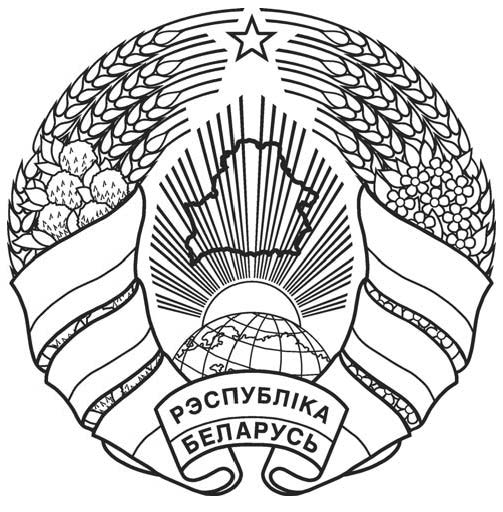 Приложение 2к Закону Республики Беларусь"О государственных символахРеспублики Беларусь"05.07.2004 N 301-ЗДЗЯРЖАЎНЫ ГIМН РЭСПУБЛIКI БЕЛАРУСЬСловы М.Клiмковiча, У.Карызны                  Музыка Н.Сакалоўскага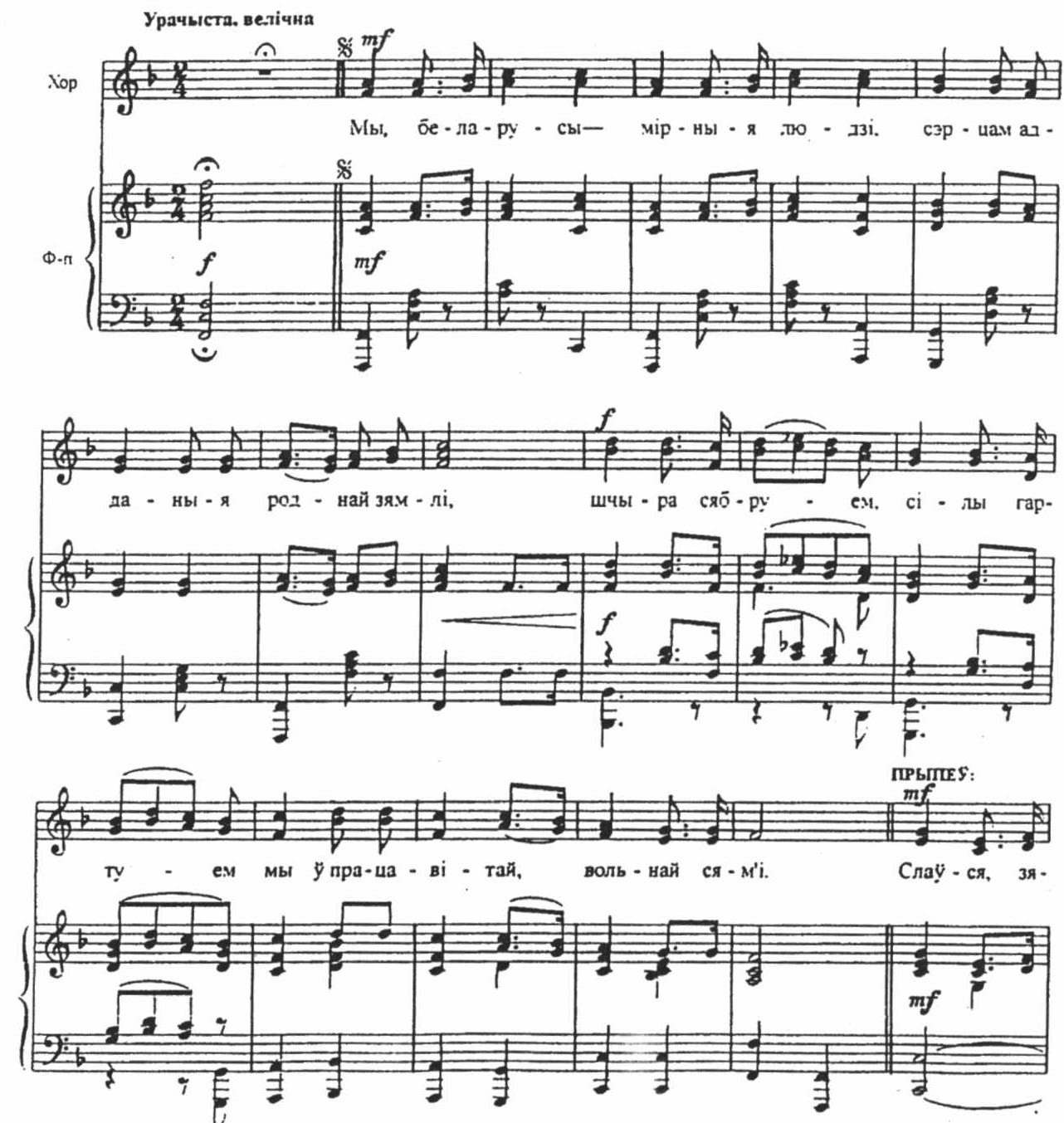 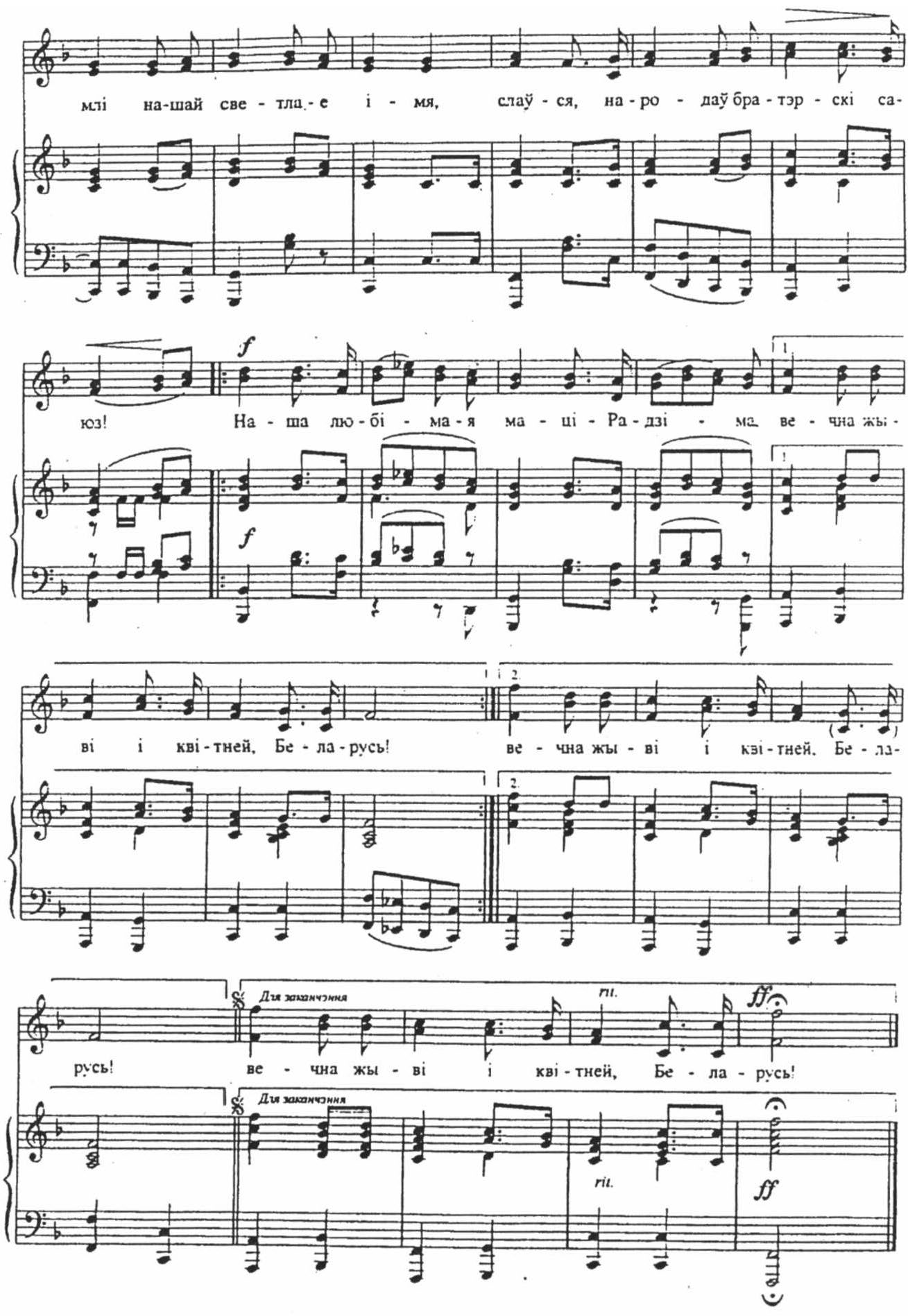 Приложение 3к Закону Республики Беларусь"О государственных символахРеспублики Беларусь"05.07.2004 N 301-ЗДЗЯРЖАЎНЫ ГIМН РЭСПУБЛIКI БЕЛАРУСЬСловы М.Клiмковiча, У.Карызны                  Музыка Н.СакалоўскагаМы, беларусы - мiрныя людзi,Сэрцам адданыя роднай зямлi,Шчыра сябруем, сiлы гартуемМы ў працавiтай, вольнай сям'i.Слаўся, зямлi нашай светлае iмя,Слаўся, народаў братэрскi саюз!Наша любiмая мацi-Радзiма,Вечна жывi i квiтней, Беларусь!Разам з братамi мужна вякамiМы баранiлi родны парог,У бiтвах за волю, бiтвах за долюСвой здабывалi сцяг перамог!Слаўся, зямлi нашай светлае iмя,Слаўся, народаў братэрскi саюз!Наша любiмая мацi-Радзiма,Вечна жывi i квiтней, Беларусь!Дружба народаў - сiла народаў -Наш запаветны, сонечны шлях.Горда ж узвiся ў ясныя высi,Сцяг пераможны - радасцi сцяг!Слаўся, зямлi нашай светлае iмя,Слаўся, народаў братэрскi саюз!Наша любiмая мацi-Радзiма,Вечна жывi i квiтней, Беларусь!Президент Республики БеларусьА.Лукашенко